УКРАЇНАПОЧАЇВСЬКА  МІСЬКА  РАДАВИКОНАВЧИЙ КОМІТЕТР І Ш Е Н Н Явід     травня  2021 року                                                                       № проектПро виділення одноразовоїгрошової допомоги гр. Поліщук В.О.              Розглянувши заяву жителя м. Почаїв вул. Козацька, 72,а Поліщука Володимира Олексійовича,   який  просить виділити одноразову грошову допомогу на  лікування від ускладнень від Covid-19 , керуючись Законом України «Про місцеве самоврядування в Україні», Положенням про надання одноразової адресної матеріальної допомоги малозабезпеченим верствам населення Почаївської міської територіальної громади, які опинилися в складних життєвих обставинах, затвердженого рішенням виконавчого комітету № 164 від 19 жовтня 2016 року  на виконання Програми «Турбота»,  виконавчий комітет міської ради                                                     В и р і ш и в:Виділити одноразову грошову допомогу гр. Поліщуку Володимиру Олексійовичу в   розмірі 1000 (одна тисяча)  гривень.Відділу бухгалтерського обліку та звітності міської ради перерахувати гр. Поліщуку Володимиру Олексійовичу одноразову грошову  допомогу.Лівінюк В.П.Бондар Г.В..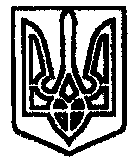 